2019-2020 PTA Reflections ProgramCreate original artwork and share your talent in one of the six categories for this year’s theme “Look Within”. 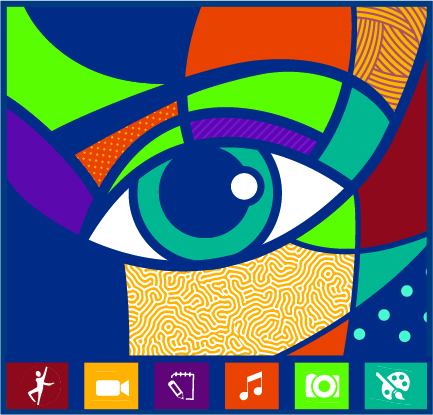 Dance ChoreographyFilm LiteratureMusic PhotographyVisual ArtsThe top three entries each category and each age group (grades K-2 and 3-5) will advance to the county, state, and even national program, with cash prizes for the winners at the state and national levels.Entries are due on Monday, November 18th, 2019.Please drop your artwork and the filled-out entry form in the "Reflection” Box located at the School Main Office.Information for getting started can be found on the Reflections page under “Recent News” at cespta.net. Please contact Meng Zhu and Jodie Wang at cespta.reflections@cespta.net with any questions.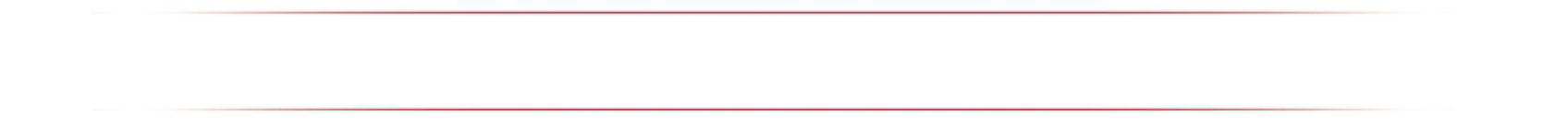 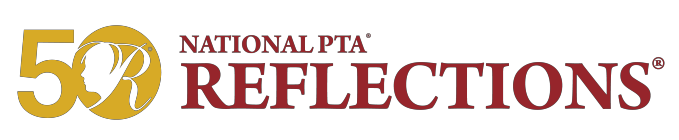 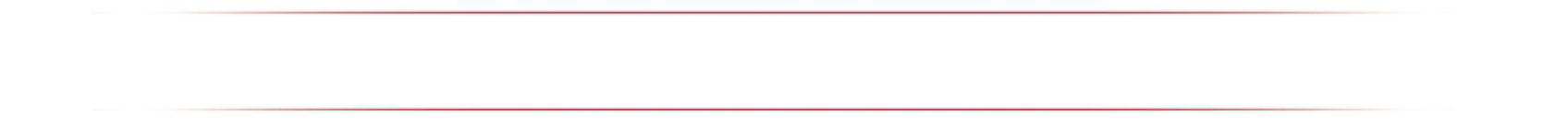 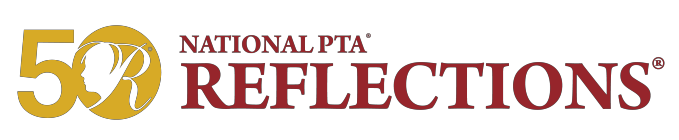 By submitting an artwork to the “National PTA Reflections Program,” entrants accept and agree to be bound by the official rules for participation as well as the entry requirements for their specific arts category and division. Additional state program requirements may apply. Any violation of these rules may, at PTA’s discretion, result in disqualification. All decisions of the reviewers regarding this program are final and binding in all respects. (The “PTA” referred to in these rules include all PTAs reviewing the submission).ELIGIBILITY. Students must participate through a local PTA/PTSA. Each student’s eligibility is determined by the state and local PTA/PTSA. A student may develop an entry inside or outside of school.ARTS CATEGORIES. There are six arts categories—dance choreography, film production, literature, music composition, photography and visual arts. Students may enter the National PTA Reflections Program in one or more arts categories. See each arts category rules for additional entry requirements.GRADE DIVISIONS. Students may enter in the appropriate division for their grade (Primary: Preschool-Grade 2; Intermediate: Grades 3-5; Middle School: Grades 6-8; High School: Grades 9-12; Special Artist: All grades welcome). The Special Artist Division welcomes students from all grades and abilities and offers non-artistic accommodations (e.g. adaptive technology; transcribing; holding a camera) for students to participate fully in PTA Reflections. Assistants must refrain from being involved in the artistic process (e.g. developing an artist statement, choreography, music lyrics, storyboards, etc.) Student recognition and awards are announced as part of the Special Artist Division.HOW TO ENTER. Entrants must submit their artwork and student entry form to their local PTA/PTSA program according to local and state PTA procedures. Entrants must follow requirements and instructions specific to each arts category and division. Contact local PTA programs for deadlines and additional information. ENTRY REQUIREMENTS. (All participants must also follow arts category and if applicable, Special Artist Division rules)Only new pieces of artwork inspired by the current year’s theme may be submitted.Each entry must be the original work of one student only.  An adult may not alter the creative integrity of a student’s work. Because the program is designed to encourage and recognize each student’s individual creativity, help from an adult or collaboration with other students is not allowed except in the Special Artist Division. Other individuals may appear in or perform a student’s work, but the work itself must be the creative product of one student only. Only one student may be recognized as the award recipient for each entry. See the specific arts category rules and special artist division rules for details.Each entry must contain a title and all entries must include an artist statement. The artist statement communicates what inspired the work, how it relates to the theme, and the content of the work. The statement must include at least 10 words and not exceed 100 words.Use of copyrighted material is prohibited, except for background music in dance choreography and film production entries. If used in dance choreography and film production entries, background music must be cited on the entry form. Plagiarized entries will be disqualified. Use of PowerPoint templates are prohibited.FINALIST SELECTION AND NOTIFICATION. Entries are reviewed at local, regional, state and national levels. Each PTA determines its own reviewers for the program. Entries will be reviewed primarily on how well the student uses their artistic vision to portray the theme, their originality and creativity. The National PTA Reflections® program makes no restrictions on content or subject matter in artwork. Under no condition may parents or students contact a reviewer to dispute the status/score of any entry. Each PTA in its sole discretion will select finalists for exhibition and provide awards/prizes. Awards are announced per local and state procedures. National awards and events are announced May 1, 2020 at PTA.org/Reflections. OWNERSHIP AND LICENSE. Ownership in any submission shall remain the property of the entrant, but entry into this program constitutes entrant’s irrevocable permission and consent that PTA may display, copy, reproduce, enhance, print, sublicense, publish, distribute and create derivative works for PTA purposes. PTA is not responsible for lost or damaged entries. Submission of entry into the PTA Reflections program constitutes acceptance of all rules and conditions.PARTICIPATING ENTITIES. This program is administered by the National Parent Teacher Association (PTA) and PTA affiliates. Parent groups not affiliated with National PTA are not eligible to sponsor this program